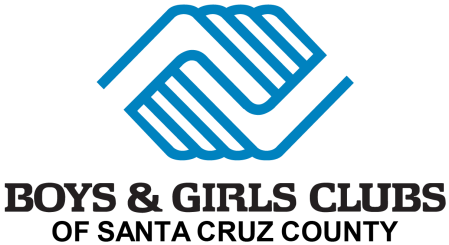 Downtown: 543 CENTER ST  SANTA CRUZ, CA  95060  831-423-3138					www.boysandgirlsclub.infoLive Oak: 855 17th Ave  SANTA CRUZ, CA  95062  831-753-6565 ext 123					bgcsantacruz@gmail.comADULT VOLUNTEER APPLICATION(Please Print)Name:  _____________________________________________	Phone (Home):  ___________________________________Address:  ___________________________________________	Phone (Cell): ____________________________________City:  ______________________________________________	E-mail: ___________________________________________State:  _______________  	Zip:  __________________	Age Group: (20s, 30s, 40s, 50s, 60s, 70s)    At which Clubhouse are you most interested in volunteering?    Downtown	   Live OakAre you interested in participating as a long- or limited-term weekly volunteer?    Yes	   NoIf yes, what area(s) of programming interest you most?	   Education/Tutoring			   Games Room				   Pre-School/Kinder Buddy	   Fine Arts/Crafts				   Technology/Computers		   Music/Performing Arts	   Sports/Fitness				   Teen Programs			   Gardening	   Fundraising/ Special Events			   Board Member				   Admin/DevelopmentPlease fill in the days and times that you are available to volunteer.*                 *Limited volunteer opportunities exist after 6:00 pm.  Clubs are closed on weekends.Total number of hours each week you are available to volunteer:  ______________Estimated length of commitment (e.g. 3 months, 6 months, indefinitely, etc.):  _____________________________________List any special skills, areas of knowledge and/or experience (including non-English languages):____________________________________________________________________________________________________________________________________________________________________________________________List any previous volunteer experiences (include name of organization) or experience working with youth.________________________________________________________________________________________________________________________________________________________________________________________________________________________________________________________________________________________________________________________What is your occupation?  ___________________________________________________	Name and address of employer:  _________________________________________________________                                                       	________________________________________________________                                                      	________________________________________________________Boys & Girls Clubs of Santa Cruz County – Adult Volunteer Application p2Are you a College/University student?    Yes       No	Name & location of school:  	_____________________________________________________Are you volunteering as part of a Service-Learning course or program?    Yes       No	If yes, please provide the following:	Course title:  _____________________________________________________________________	Instructor’s name:  ________________________________________________________________	Instructor’s phone # or email address: _______________________________________________Please provide two personal references.Name: ___________________________________________________ 	Phone:	_________________________________________Name: ___________________________________________________  	Phone:	_________________________________________Emergency Contact:Name: ___________________________________________________	Phone: __________________________________________How did you learn of Boys & Girls Clubs of Santa Cruz County? Are you a former member of a Boys & Girls Club?     Yes       NoIf yes, what was the name and location of the club?  Are you volunteering as part of a corporate/community program or organization?     Yes       NoIf yes, what is the name of the program/organization?What size t-shirt do your wear?     Small          Medium          Large          XL          2XLNOTE: Providing the following information is strictly voluntary and confidential. It allows us to better assess our community outreach and is not used in any manner to make decisions or judgments regarding a prospective volunteer.Gender:      Female        MaleRace/Ethnicity:  Asian/Pacific Islander			  Black, non-Hispanic		  Native American/Native Alaskan  South Asian				  Hispanic/Latino		  Mixed-Ethnicity  Middle Eastern/North African		  White, non-Hispanic		  Other _____________________By signing this document I am aware that Boys & Girls Clubs of Santa Cruz County may contact the above listed references.  Applicant Signature:							Date:PLEASE RETURN COMPLETED APPLICATIONS TO:BOYS & GIRLS CLUBS OF SANTA CRUZ COUNTY	Downtown Clubhouse:		Live Oak Clubhouse:	543 CENTER ST		885 17th  AVE	SANTA CRUZ, CA 95060	SANTA CRUZ, CA 95062	(831) 423-3138		(831) 475-6565 ext 123AUTHORIZATION AND RELEASE FORM TO CONDUCT A BACKGROUND CHECKI, the undersigned applicant, do hereby authorize the Boys & Girls Clubs of Santa Cruz County, as applicable, by and through its independent contractor, First Advantage, to conduct a background investigation on me.The above-mentioned background investigation may include, but is not limited to, employment and education verifications, social security verification, driving record information, and criminal history. I further understand that an unacceptable background check may result in the discontinuation of the hiring process or volunteer and/or coaching process.I understand that I am entitled to a complete and accurate disclosure of the nature and scope of any criminal background search prepared on me upon written request of First Advantage within a reasonable time after the date of such search. I further authorize any person, business entity, or governmental agency that may have information related to the above to disclose the same to the Boys & Girls Clubs of Santa Cruz County, by and through First Advantage, including but not limited to, any courthouse, any public agency, and law enforcement agencies regardless of whether such person, business entity, or governmental agency compiled the information itself or received it from other sources.I hereby release the Boys & Girls Clubs of Santa Cruz County, First Advantage, and any and all persons, business entities, and governmental agencies, whether public or private, from any and all liability, claims and/or demands of whatever kind, by me, my heirs, or others making such claim or demand on my behalf, for procuring, selling, providing, brokering, and/or assisting with compilation or preparation of the background information check hereby authorized. I hereby give my permission to share any unacceptable finding to the managing general agent requesting my appointment.Please PRINT CLEARLY.Applicant/Volunteer Name				Other Names Used______	______________________________		____________________________________Date of Birth						Current Address (students: please use permanent address)____________________________________		Street __________________________________Social Security Number					Apt # ______________________________________________________________________		City, State, Zip __________________________Driver’s License Number (if requested)				____________________________________Signature						Date___________________________________		_______________MondayTuesdayWednesdayThursdayFridaySaturdayTimes